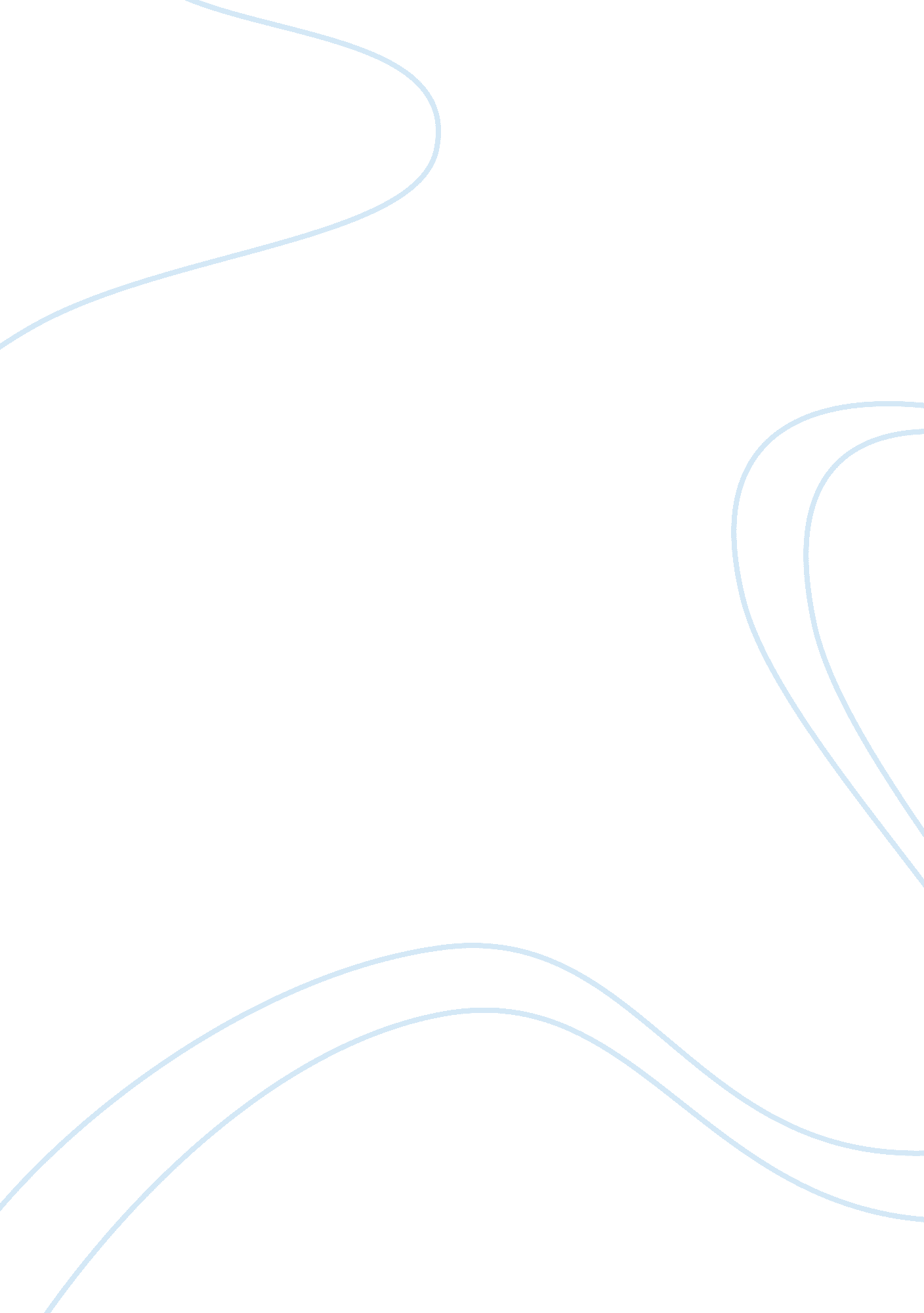 Recognising unsafe practices essay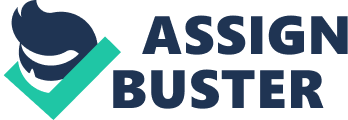 There are many unsafe practices what may affect the wellbeing of the individuals. Neglect is one of them. Someone can be neglected in many different ways. It can happen in relation to feeding, washing, toileting, dressing. The person will be malnourished, dirty. If someone’s washing or toileting is neglected it can cause many different infections. Inappropriate physical contact in relation to moving and handling: there are many ways of moving an individual what could cause more harm than help (some prohibited moves: bear hug, drag lift, orthodox lift, shoulder lift). Legally it is the Manual Handling Operations Regulations, 1992 – made under the Health and Safety at Work Act 1974 -which govern all manual activities. Unsafe administration of medication: medication errors can be big problem for the service user. Giving the wrong dose can cause overdose, giving the medication at the wrong time to the wrong person can also mean problems. Giving the medication the wrong way is another problem (for example giving a topical medication orally). Also we are not allowed to crush or hide medication in food or liquid. Unreliable systems for dealing with individual’s money or personal property. Failure to maintain repressions boundaries: without professional boundaries we may not provide appropriate service to the service users. If we act as the service users friend we may not challenge them to deal with problems. Talking to the service user about other support workers may lead to conflicts. Also it is a big risk to break confidentiality. Failure to ensure supervision: without supervision a service user may harm themselves, have falls or take the wrong the medication. Inappropriate communication or sharing of information: it may cause distress in the service user or conflict between service user and support workers. Also can mean breaking infallibility. Failure to upgrade knowledge on safeguarding issues: not knowing the relevant information may cause harm in the service user’s emotional or physical wellbeing. Unsafe recruitment practices: it can mean that unsuitable people get to work with vulnerable people. Every care organization have to make sure that the people who they employ are not a risk for the service users. If unsafe practices are identified actions need to be taken. First of all we have to report them to our manager. We have to tell them as well as writing it down in a report. Every care provider organization has to have policy about weightlessness. The whistle-blower has to be sure that they are safe to report. If suspected abuse or any unsafe practice has been reported but nothing has changed than the support worker has the right to go to social services, the ICQ or to the police to report about it. Anyone can report a suspected abuse. Support workers can be suspended, disciplined or dismissed if they do not report any suspected abuse. It is very important to raise genuine concerns and act on them. Also the support workers have to be reassured that they enjoy protection from any visitation after they have done the report. Recognizing Unsafe Practices By Incidental 